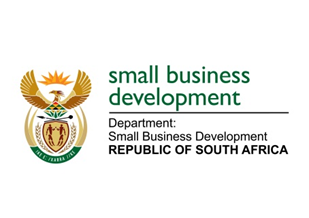 NATIONAL ASSEMBLYQUESTION FOR WRITTEN REPLYDUE IN PARLIAMENT: FRIDAY, 3 MARCH 2023“203. 	Mr G R Krumbock (DA) to ask the Minister of Small Business Development:(1) 	What are the details of the (a) destination and (b) total costs for (i) accommodation, (ii) travel and (iii) any other costs incurred for international travel of each (aa) Minister and (bb) Deputy Minister of her department since 1 June 2019;(2) 	what is the total cost incurred for domestic air travel for each (a) Minister and (b) Deputy Minister of her department since 1 June 2019?” NW203E
REPLY: I have been advised by the department as follows:The foreign travel and domestic air travel cost incurred for DSBD Ministers and Deputy Ministers since 1 June 2019 are indicated on tables below:1)(2)  STELLA NDABENI-ABRAHAMSMINISTER: DEPARTMENT OF SMALL BUSINESS DEVELOPMENTMinisterDestination(b)(i)Accommodation(b)(ii)&(iii)(b)(ii)&(iii)(b)(ii)&(iii)(b)(ii)&(iii)TotalMinisterDestination(b)(i)Accommodation Air travel  Car rental  Shuttle services  Daily allowance TotalZulu LUSA-NY          120 135.25                     -                       -                                   -                                   -      120 135.25 Zulu LIndia                                  -                       -    56 550.08                                 -                                   -        56 550.08 Zulu LTotal          120 135.25                     -    56 550.08                                 -                                   -      176 685.33 Ntshavheni KLondon            74 648.18   109 635.82                     -                                   -                12 904.41    197 188.41 Ntshavheni KEthiopia                                 -                       -                       -                                   -                  4 914.09        4 914.09 Total            74 648.18   109 635.82                     -                                   -                17 818.50    202 102.50 MinisterDestination(b)(i)Accommodation (b)(ii)&(iii)(b)(ii)&(iii)(b)(ii)&(iii)(b)(ii)&(iii)(b)(ii)&(iii) Total MinisterDestination(b)(i)Accommodation  Air travel  Car rental  Shuttle services  Daily allowance  Daily allowance  Total Ndabeni-Abrahams STanzania            65 256.40     53 336.75                     -                                   -                  2 777.57                2 777.57    121 370.72 Ndabeni-Abrahams SSaudi Arabia                                 -       91 169.75      13 443.95                                 -                  7 332.27                7 332.27       111 945.97Ndabeni-Abrahams SUSA -NY                                 -     114 072.40                     -                                   -                14 133.82              14 133.82    128 206.22 Total             65 256.40   258 578.90                     -                                   -                24 243.66              24 243.66     361 522.91Deputy MinisterDestination(b)(i)Accommodation (b)(ii)&(iii)(b)(ii)&(iii)(b)(ii)&(iii)(b)(ii)&(iii)(b)(ii)&(iii) Total Deputy MinisterDestination(b)(i)Accommodation  Air travel  Car rental  Shuttle services  Daily allowance  Daily allowance  Total Thabethe E (26 November to 02 December 2016)USA-NY                                 -                       -    105 809.29                                 -                                   -                                   -      105 809.29 Mathale C Italy                                  -                       -                       -            81 419.79                                 -                                   -        81 419.79 Capa R China            110 698.93    84 355.93    34 617.74                                 -                11 395.28              11 395.28 241 067,88Total          110 698.93    84 355.93  140 427.03          81 419.79              11 395.28              11 395.28     428 296.96Domestic air travel cost incurred since 01 June 2019Domestic air travel cost incurred since 01 June 2019MinistersZulu L15 422.94 Ntshavheni K   281 827.12 Ndabeni-Abrahams S   653 188.78 Total    950 438.84  Deputy ministersMathale C     21 454.97 Capa R   374 659.55 Dlamini S   250 352.32 Total   646 466.84 